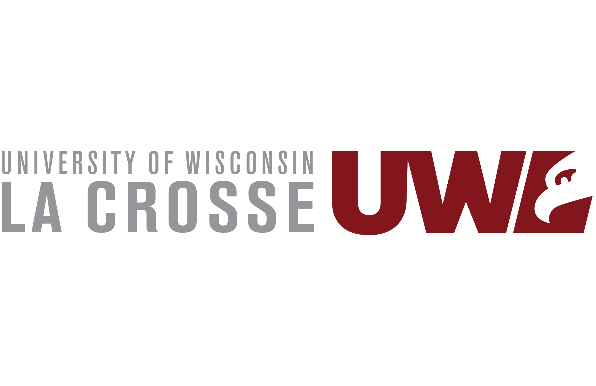 IBC Personnel & Award Modification FormPrincipal Investigator & Protocol InformationA. Principal Investigator (PI)A. Principal Investigator (PI)A. Principal Investigator (PI)A. Principal Investigator (PI)Name:Department:Email:B. Protocol InformationB. Protocol InformationB. Protocol InformationB. Protocol InformationIBC Protocol Title: IBC Protocol Number:Approval date:Modification Type:(Check all that apply and complete relevant sections below.) Add external award(s) Change PI Add or remove personnel Add external award(s) Change PI Add or remove personnel Add external award(s) Change PI Add or remove personnelModification(s)A. External Award(s)A. External Award(s)A. External Award(s)A. External Award(s)List new external award information below. Only funded awards need to be included.List new external award information below. Only funded awards need to be included.List new external award information below. Only funded awards need to be included.List new external award information below. Only funded awards need to be included.SponsorAward #Start DateEnd DateB. New Principal Investigator (PI)B. New Principal Investigator (PI)B. New Principal Investigator (PI)B. New Principal Investigator (PI)B. New Principal Investigator (PI)Provide information for the current and new PI below. A copy of the required CITI training completion certificate for the new PI must be submitted along with this modification form. For training requirements, see the IBC website.Provide information for the current and new PI below. A copy of the required CITI training completion certificate for the new PI must be submitted along with this modification form. For training requirements, see the IBC website.Provide information for the current and new PI below. A copy of the required CITI training completion certificate for the new PI must be submitted along with this modification form. For training requirements, see the IBC website.Provide information for the current and new PI below. A copy of the required CITI training completion certificate for the new PI must be submitted along with this modification form. For training requirements, see the IBC website.Provide information for the current and new PI below. A copy of the required CITI training completion certificate for the new PI must be submitted along with this modification form. For training requirements, see the IBC website.Current PI Name: New PI Name:Department:Email:Employee Classification:Employee Classification:C. Personnel ChangesC. Personnel ChangesC. Personnel ChangesC. Personnel ChangesA PI should submit personnel changes whenever new faculty, staff, or students will begin work with materials described in an approved IBC protocol or when faculty or staff listed in an approved IBC protocol are removed from the project. Students enrolling in laboratory courses do not need to be added to a protocol. In the table below, identify all new personnel, including students, who will be working with the materials described in the protocol. Identify faculty or staff who are being removed from the protocol; students do not need to be formally removed. Add lines if needed. Copies of required CITI training completion certificates for all added personnel listed below must be submitted along with this modification form. For training requirements, see the IBC website.A PI should submit personnel changes whenever new faculty, staff, or students will begin work with materials described in an approved IBC protocol or when faculty or staff listed in an approved IBC protocol are removed from the project. Students enrolling in laboratory courses do not need to be added to a protocol. In the table below, identify all new personnel, including students, who will be working with the materials described in the protocol. Identify faculty or staff who are being removed from the protocol; students do not need to be formally removed. Add lines if needed. Copies of required CITI training completion certificates for all added personnel listed below must be submitted along with this modification form. For training requirements, see the IBC website.A PI should submit personnel changes whenever new faculty, staff, or students will begin work with materials described in an approved IBC protocol or when faculty or staff listed in an approved IBC protocol are removed from the project. Students enrolling in laboratory courses do not need to be added to a protocol. In the table below, identify all new personnel, including students, who will be working with the materials described in the protocol. Identify faculty or staff who are being removed from the protocol; students do not need to be formally removed. Add lines if needed. Copies of required CITI training completion certificates for all added personnel listed below must be submitted along with this modification form. For training requirements, see the IBC website.A PI should submit personnel changes whenever new faculty, staff, or students will begin work with materials described in an approved IBC protocol or when faculty or staff listed in an approved IBC protocol are removed from the project. Students enrolling in laboratory courses do not need to be added to a protocol. In the table below, identify all new personnel, including students, who will be working with the materials described in the protocol. Identify faculty or staff who are being removed from the protocol; students do not need to be formally removed. Add lines if needed. Copies of required CITI training completion certificates for all added personnel listed below must be submitted along with this modification form. For training requirements, see the IBC website.NameAdd or Remove from ProtocolPersonnel TypeProject Role(e.g., PI, co-PI, research assistant)Add   RemoveAdd   RemoveAdd   RemoveAdd   RemoveAdd   RemoveAdd   RemoveAdd   RemoveAdd   RemoveAdd   Remove